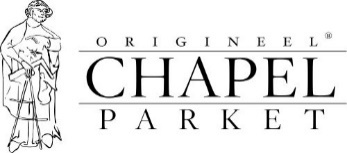 CHAPEL PARKET POLSKA  Sp. z o. o.Marka Chapel Parket już po raz piętnasty zaznaczy swoją obecność na targach DOMOTEX. To doroczne spotkanie specjalistów w Hanowerze jest jednym z najważniejszych tego typu wydarzeń na światowej mapie branży podłogowej. Najbliższa edycja show targowego odbędzie się w dniach 11-14 stycznia 2019 roku. Tym razem motywem przewodnim targów jest hasło CREATE'N'CONNECT. 
Marka Chapel Parket na targach DOMOTEX 2019
Ekspozycja Chapel Parket stanie w hali 13, przy miejscu numer D81. Podobnie jak w poprzednich latach, na gości hanowerskiego wydarzenia czekać będą najciekawsze propozycje dębowych podłóg z szerokiej oferty tej marki.  Przestronna ekspozycja będzie jeszcze większa od dotychczasowych, zajmie bowiem aż 160 metrów kwadratowych. Pawilon imponuje rozmiarami, a ponieważ został zbudowany w formule open space - zapewnia swobodny dostęp do prezentowanych produktów.
Udział przedstawiciel marki Chapel Parket w Międzynarodowych Targach Dywanów i Pokryć Podłogowych DOMOTEX to już tradycja. Podłogi sygnowane tym brandem zostaną zaprezentowane w Hanowerze po raz piętnasty. Ekspozycja w niebanalny sposób łączy informacje o ofercie produktowej z najważniejszymi ideami towarzyszącymi marce. Pawilon, z uwagi na kubaturę i formę, zawsze przyciąga uwagę odwiedzających. Podłogi doceniają nie tylko goście targów. W 2014 roku seria sztorcowych podłóg Chapel Abbey znalazła się wśród 62 produktów wyróżnionych za innowacyjność. Prestiżowy znak Innovations@DOMOTEX przyznało jej specjalnie powołane, sześcioosobowe jury.Również w tym roku marka została dostrzeżona przez organizatorów wydarzenia. Księgarnia z dębowymi klepkami z kolekcji Chapel Hermitage (klasyczna jodełka z wyjątkowym, nacinanym wykończeniem, klepki w czterech różnych odcieniach) to jeden z przykładów nietuzinkowej aranżacji zaprezentowanych na stronie internetowej targów i w mediach społecznościowych wydarzenia. Podłoga spajająca wszystkie elementy wnętrza wpisuje się w hasło CREATE'N'CONNECT, które jest motywem przewodnim targów DOMOTEX 2019. 
Wyrażenie to odnosi się do „powiązania” i łączności, zarówno w aspekcie dosłownym, jak i metaforycznym. Jak przypominają organizatorzy wydarzenia, podłogi są fundamentem każdego wnętrza: inspirują, jednocześnie stanowią scenę interakcji międzyludzkiej. Targi DOMOTEX 2019 odbędą się w dniach 11-14 stycznia 2019 roku w Hanowerze. Jeszcze w styczniu możliwości marki Chapel Parket będzie można poznać podczas innego spotkania branżowego, tj. targów BAU 2019 w Monachium, które będą miały miejsce od 14 do 19 stycznia. * * *Chapel Parket – podłogi z własną historią 
www.chapelparket.pl
www.facebook.com/ChapelParketPolska 
Instagram: chapel_parket_polska
Przy produkcji podłóg Chapel Parket stosowany jest olej Floor Service Hardwax Oil, który ma dużą odporność na ścieranie, działanie wody, wina, piwa, coli, kawy, herbaty, soków owocowych i mleka. Substancja jest zgodna z normą DIN 68861 1A. Odporność na działanie śliny i potu jest zgodna z normą DIN 53160. Olej jest ponadto zgodny z europejską normą EN71 dotyczącą zabawek z drewna.* * *
KONTAKT:Chapel Parket Polska Sp. z o.o.www.chapelparket.pl
Kontakt dla mediów:
Anna Koza
specjalista ds. public relations
anna.koza@adventure.media.pl 
Adventure Media s.c. Agencja Public Relations
www.adventure.media.pl tel. 780 115 953
tel. 32 724 28 84
fax 32 417 01 70

 